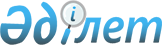 О предоставлении социальной помощи на приобретение топлива специалистам государственных организаций здравоохранения, социального обеспечения, образования, культуры, спорта и ветеринарии проживающим и работающим в сельских населенных пунктах Айтекебийского района
					
			Утративший силу
			
			
		
					Решение Айтекебийского районного маслихата Актюбинской области от 12 ноября 2013 года № 118. Зарегистрировано Департаментом юстиции Актюбинской области 28 ноября 2013 года № 3687. Утратило силу решением маслихата Айтекебийского района Актюбинской области от 23 ноября 2018 года № 234
      Сноска. Утратило силу решением маслихата Айтекебийского района Актюбинской области от 23.11.2018 № 234 (вводится в действие по истечении десяти календарных дней после дня его первого официального опубликования).
      В соответствии со статьей 6 Закона Республики Казахстан от 23 января 2001 года "О местном государственном управлении и самоуправлении в Республике Казахстан", пунктом 5 статьи 18 Закона Республики Казахстан от 8 июля 2005 года "О государственном регулировании развития агропромышленного комплекса и сельских территорий" Айтекебийский районный маслихат РЕШИЛ:
      1. Предоставить социальную помощь на приобретение топлива специалистам государственных организаций здравоохранения, социального обеспечения, образования, культуры, спорта и ветеринарии проживающим и работающим в сельских населенных пунктах Айтекебийского района в размере 5 (пяти) месячных расчетных показателей один раз в год за счет бюджетных средств.
      2. Настоящее решение вводится в действие по истечении десяти календарных дней после его первого официального опубликования.
					© 2012. РГП на ПХВ «Институт законодательства и правовой информации Республики Казахстан» Министерства юстиции Республики Казахстан
				
Председатель сессии
Секретарь
районного маслихата:
районного маслихата:
С.Кишкенебаев
А.Ермагамбет